РЕГИСТРАЦИОННАЯ ФОРМАЗаполните (разборчиво) и отправьте по e-mail: info@asergroup.ruПорядок оплаты (возможно обучение как по предоплате (полной или частичной), так и на условиях постоплаты (с согласованием сроков оплаты в Договоре или Гарантийном письме):для юр.лиц – на основе полученной Регистрационной формы Вам будет направлен пакет документов. По итогам проведения мероприятия предоставляется акт об оказании услуг. Возможно заключение договора и обмен документами в системе ЭДО Диадок и СБИС, а также на электронных торговых площадках.для физ.лиц – оплата безналичным переводом по ссылке Робокассы на странице мероприятия https://www.asergroup.ru/catalog-events/grado/в разделе «Условия участия». По запросу может быть оформлен пакет документов для последующего возмещения стоимости со стороны компании-работодателя.Для получения удостоверения о повышении квалификации необходимо:Направить копии документов: СНИЛС, диплом о высшем или среднем профессиональном образовании, а также документ, подтверждающий изменение фамилии (если менялась), согласие на обработку персональных данных (шаблон будет направлен вместе с документами на участие) на электронный адрес obuchenie@asergroup.ru; Пройти аттестацию по итогам обучения (письменно ответить на вопросы по теме лекций).Дата _________________				       МП                          		       Подпись ____________________ООО «Группа Компаний «Агентство социально-экономического развития»Адрес местонахождения: 127015, г.Москва, Бумажный проезд, д. 14, стр. 1Для корреспонденции: 127137,г. Москва, а/я 46ИНН 7707698826, КПП 771401001,  ОГРН 1097746103443Тел: (495) 532-61-59многоканальныйE-mail: info@asergroup.ruСайт: www.asergroup.ru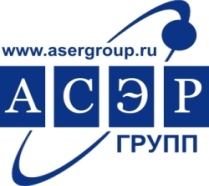 XXIV Всероссийский конгресс27-28 марта 2024гг. Москва, отель "Балчуг Кемпински Москва"Государственное регулированиеградостроительстваГосударственное регулированиеградостроительстваГосударственное регулированиеградостроительстваДАННЫЕ ОРГАНИЗАЦИИ УЧАСТНИКАДАННЫЕ ОРГАНИЗАЦИИ УЧАСТНИКАДАННЫЕ ОРГАНИЗАЦИИ УЧАСТНИКАНазвание Организации:Индекс:Почт. адрес:Почт. адрес:Индекс:Юр. адрес:Юр. адрес:ИНН: КПП:КПП:Тел. (код):Факс (код):E-mail:Контактное лицо:Должность Контактного лица:СТОИМОСТЬ УЧАСТИЯ (НДС не обл.)СТОИМОСТЬ УЧАСТИЯ (НДС не обл.)СТОИМОСТЬ УЧАСТИЯ (НДС не обл.)СТОИМОСТЬ УЧАСТИЯ (НДС не обл.)ОЧНОг. МоскваС удостоверением о повышении квалификации54 900включает участие в заседаниях мероприятия, питание во время мероприятия (обед, кофе-брейки), раздаточные материалы, удостоверение о повышении квалификации установленного образца/ сертификат участия, презентации спикеров в электронном виде.*Проживание в стоимость участия не входит, бронируется и оплачивается участниками самостоятельно.ОЧНОг. МоскваБЕЗ удостоверенияо повышении квалификации49 800включает участие в заседаниях мероприятия, питание во время мероприятия (обед, кофе-брейки), раздаточные материалы, удостоверение о повышении квалификации установленного образца/ сертификат участия, презентации спикеров в электронном виде.*Проживание в стоимость участия не входит, бронируется и оплачивается участниками самостоятельно.ОНЛАЙНС удостоверением о повышении квалификации42 900включает дистанционное участие в работе заседаний мероприятия (просмотр с одного устройства), удостоверение о повышении квалификации установленного образца (электронная форма)/ сертификат участия (электронная форма), презентации спикеров в электронном виде, возможность просмотра лекций в течение 30 календарных дней после мероприятия.ОНЛАЙНБЕЗ удостоверенияо повышении квалификации37 800включает дистанционное участие в работе заседаний мероприятия (просмотр с одного устройства), удостоверение о повышении квалификации установленного образца (электронная форма)/ сертификат участия (электронная форма), презентации спикеров в электронном виде, возможность просмотра лекций в течение 30 календарных дней после мероприятия.ФИО обучающегося, E-mailдолжностьочноонлайнповышение квалификации1.2.3.